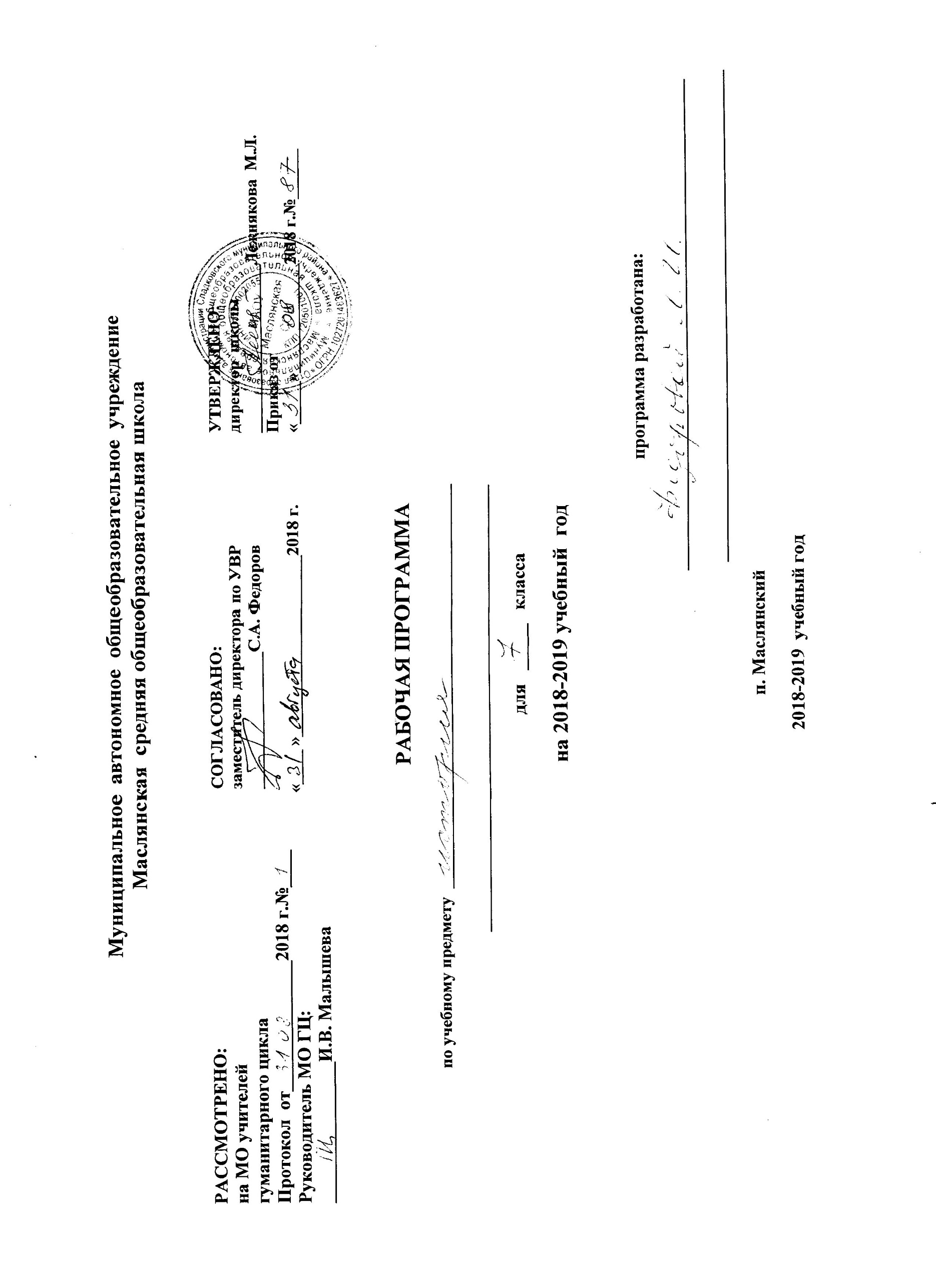 ПОЯСНИТЕЛЬНАЯ ЗАПИСКАРабочая программа 7 класса составлена на основе:•	Федерального закона «Об образовании в Российской Федерации» от 29.12.2012 г. № 273 – ФЗ•	Федерального государственного стандарта основного общего образования. Приказ Министерства образования и науки РФ от 17.10.2010 № 1897 «Об утверждении федерального государственного образовательного стандарта основного общего образования»;•	Концепции единого учебно-методического комплекса по истории (включающий ИКС, разработанным в соответствии с поручением Президента Российской Федерации В.В. Путина от 21 мая 2012 г. № Пр. -1334);•	Приказа Министерства образования и науки РФ от 31.12.2015 г. № 1577 "О внесении изменений в федеральный государственный стандарт основного общего образования, утвержденный приказам Министерства образования и науки Российской Федерации от 17 декабря 2010 г. № 1897;•	Примерная основная образовательная программа основного общего образования (одобрена решением федерального учебно-методического объединения по общему образованию (протокол от 8 апреля 2015 г. № 1/15); •	Авторской программы курса «История России» к предметной линии учебников Н.М. Арсентьева, А.А. Данилова и др. под ред. А.В. Торкунова. М.: Просвещение, 2017 г., авторской программы «Всеобщая История. 5-9 классы», авторы: А.А. Вигасин, Г.И. Годер, Н.И. Шевченко, А.Я. Юдовская, Л.М. Ванюшкина, А.О. Сороко-Цюпа, О.Ю. Стрелова.. М.: Просвещение, 2014 г.•	Учебного плана МАОУ Маслянская СОШ на 2018-2019 учебный год.Рабочая программа ориентирована на следующие учебники:- Юдовская А.Я., Баранов П.А., Впанюшкина Л.М. Всеобщая история. История Нового времени.1500 – 1800. Под ред. А.А. Искандерова. 7 класс. – М.: Просвещение, 2014 г.;- Арсентьев Н.М. История России. 7 класс. Данилов А.А., Курукин И.В.и др./под ред. Торкунова А.В. – М.: Просвещение, 2015 год. Общие цели изучения истории: образование и воспитание личности школьника, способного к самоидентификации и определению своих ценностных ориентиров на основе осмысления исторического опыта своей страны и человечества в целом, активной творчески применяющего исторические знания в учебной и социальной деятельности. Вклад основной школы в достижение этой цели состоит в базовой исторической подготовке и социализации учащихся.  Таким образом, целью школьного исторического образования является: формирование основ гражданской, этнонациональной, социальной, культурной самоидентификации личности обучающегося, осмысление им опыта российской истории как части мировой истории, усвоение базовых национальных ценностей современного российского общества: гуманистических и демократических ценностей, идей мира и взаимопонимания между народами, людьми разных культур; овладение базовыми историческими знаниями, а также представлениями о закономерностях развития человеческого общества с древности до наших дней в социальной, экономической, политической, научной и культурной сферах, приобретение опыта историкокультурного, цивилизационного подходов к оценке социальных явлений, современных глобальных процессов; формирование умения применять исторические знания для осмысления сущности современных общественных явлений, жизни в современном поликультурном, полиэтническом и многоконфессиональном мире; воспитание уважения к историческому наследию народов России; восприятие традиций исторического диалога, сложившихся в поликультурном, полиэтническом и многоконфессиональном Российском государстве. формирование у учащегося целостной картины российской и мировой истории, учитывающей взаимосвязь всех ее этапов, их значимость для понимания современного места и роли России в мире, важность вклада каждого народа, его культуры в общую историю страны и мировую историю, формирование личностной позиции по основным этапам развития российского государства и общества, а также современного образа России. Современный подход в преподавании истории предполагает единство знаний, ценностных отношений и познавательной деятельности школьниковРабочая программа способствует решению следующих задач изучения истории на ступени основного общего образования:овладение учащимися знаниями об основных этапах развития человеческого общества с древности до наших дней в социальной, экономической, политической, духовной и нравственной сферах при особом внимании к месту и роли России во всемирноисторическом процессе с учетом индивидуальных особенностей каждого обучающегося;□ воспитание учащихся в духе патриотизма, уважения к своему Отечеству - многонациональному Российскому государству, в соответствии с идеями взаимопонимания, толерантности и мира между людьми и народами, в духе демократических ценностей современного общества;развитие способности учащихся анализировать содержащуюся в различных источниках информацию о событиях и явлениях прошлого и настоящего, руководствуясь принципом историзма, в их динамике, взаимосвязи и взаимообусловленности;формирование у школьников умений применять исторические знания для осмысления сущности современных общественных явлений, в общении с другими людьми в современном обществе путем смены способов, форм и методов обучения.Место предмета (курса) «История» в учебном планеПредмет «История» изучается на уровне основного общего образования в качестве обязательного предмета в 5-9 классах. Общая недельная нагрузка в каждом году обучения составляет по 2 часа в 5-9 классе.Распределение часов, предназначенных на изучение курсов всеобщей истории и истории России сы, осуществляется в соответствии со стандартом и авторской программой:	Личностные, метапредметные и предметные результаты освоения учебного предмета «История»7 КЛАССЛичностными результатами изучения отечественной истории являются: первичная социальная и культурная идентичность на основе усвоения системы исторических понятий и представлений о прошлом Отечества (период до XVII в.), эмоционально положительное принятие своей этнической идентичности; уважение и принятие культурного многообразия народов России и мира, понимание важной роли взаимодействия народов; изложение своей точки зрения, её аргументация (в соответствии с возрастными возможностями); следование этическим нормам и правилам ведения диалога; формулирование ценностных суждений и/или своей позиции по изучаемой проблеме; проявление доброжелательности и эмоционально-нравственной отзывчивости, эмпатии как понимания чувств других людей и сопереживания им; соотнесение своих взглядов и принципов с исторически возникавшими мировоззренческими системами (под руководством учителя); обсуждение и оценивание собственных достижений, а также достижений других обучающихся (под руководством педагога); навыки конструктивного взаимодействия в социальном общении.В ряду метапредметных результатов изучения истории можно отметить следующие умения: осуществлять постановку учебной задачи (при поддержке учителя); планировать при поддержке учителя пути достижения образовательных целей, выбирать наиболее эффективные способы решения учебных и познавательных задач, оценивать правильность выполнения действий; соотносить свои действия с планируемыми результатами, осуществлять контроль своей деятельности в процессе достижения результата, оценивать правильность решения учебной задачи; работать с дополнительной информацией, анализировать графическую, художественную, текстовую, аудиовизуальную информацию, обобщать факты, составлять план, тезисы, формулировать и обосновывать выводы и т. д.; критически оценивать достоверность информации (с помощью педагога), собирать и фиксировать информацию, выделяя главную и второстепенную; использовать в учебной деятельности современные источники информации, находить информацию в индивидуальной информационной среде, среде образовательного учреждения, федеральных хранилищах образовательных информационных ресурсов и Интернете под руководством педагога; использовать ранее изученный материал для решения познавательных задач; ставить репродуктивные вопросы по изученному материалу; определять понятия, устанавливать аналогии, классифицировать явления, с помощью учителя выбирать основания и критерии для классификации и обобщения; логически строить рассуждение, выстраивать ответ в соответствии с заданием, целью (сжато, полно, выборочно); применять начальные исследовательские умения при решении поисковых задач; решать творческие задачи, представлять результаты своей деятельности в различных видах публичных выступлений (высказывание, монолог, беседа, сообщение, презентация, дискуссия и др.), а также в форме письменных работ; использовать ИКТ- технологии для обработки, передачи, систематизации и презентации информации; планировать этапы выполнения проектной работы, распределять обязанности, отслеживать продвижение в выполнении задания и контролировать качество выполнения работы; организовывать учебное сотрудничество и совместную деятельность с учителем и сверстниками, работать индивидуально и в группе; определять свою роль в учебной группе, вклад всех участников в общий результат; выявлять позитивные и негативные факторы, влияющие на результаты и качество выполнения задания.Предметные результаты изучения истории включают: применение основных хронологических понятий, терминов (век, его четверть, треть); установление синхронистических связей истории России и стран Европы и Азии в XVI— XVII вв.; составление и анализ генеалогических схем и таблиц; определение и использование исторических понятий и терминов; использование сведений из исторической карты как источника информации; овладение представлениями об историческом пути России XVI—XVII вв. и судьбах населяющих её народов; описание условий существования, основных занятий, образа жизни народов России, исторических событий и процессов; использование знаний о месте и роли России во все мирно-историческом процессе в изучаемый период; сопоставление развития Руси и других стран в период Средневековья, выявление общих черт и особенностей (в связи с понятиями «централизованное государство», «всероссийский рынок» и др.); понимание взаимосвязи между социальными явлениями и процессами, их влияния на жизнь народов России; высказывание суждений о значении и месте исторического и культурного наследия предков; поиск информации в источниках различного типа и вида (в материальных памятниках, фрагментах летописей, правовых документов, публицистических произведений и др.); анализ информации о событиях и явлениях прошлого с использованием понятийного и познавательного инструментария социальных наук; сравнение (под руководством учителя) свидетельств различных исторических источников, выявление в них общих черт и особенностей; использование приёмов исторического анализа (сопоставление и обобщение фактов, раскрытие причинно-следственных связей, целей и результатов деятельности персоналий и др.); раскрытие характерных, существенных черт: а) экономических и социальных отношений и политического строя на Руси и в других государствах; б) ценностей, господствовавших в средневековых обществах, религиозных воззрений, представлений средневекового человека о мире; понимание исторической обусловленности и мотивации поступков людей эпохи Средневековья, оценивание результатов жизнедеятельности исходя из гуманистических установок, национальных интересов Российского государства; сопоставление (с помощью учителя) различных версий и оценок исторических событий и личностей; определение и аргументация собственного отношения к дискуссионным проблемам прошлого; систематизация информации в ходе проектной деятельности, представление её результатов как по периоду в целом, так и по отдельным тематическим блокам; поиск и презентация материалов истории своего края, страны, применение краеведческих знаний при составлении описаний исторических и культурных памятников на территории современной Российской Федерации; расширение опыта применения историко-культурного, историко-антропологического, цивилизационного подходов к оценке социальных явлений; составление с привлечением дополнительной литературы описания памятников средневековой культуры Руси и других стран, рассуждение об их художественных достоинствах и значении; понимание культурного многообразия народов Евразии в изучаемый период, личностное осмысление социального, духовного, нравственного опыта народов России.Содержание учебного курса ИСТОРИЯ НОВОГО ВРЕМЕНИ:1500-1800 Тема 1. Мир в начале Нового времени. Великие географические открытия. Возрождение. РеформацияВведение. От Средневековья к Новому времени. Технические открытия и выход к Мировому океану. Традиционное феодальное общество и его характеристика. Что изучает новая история. «Новое время» как эпоха «пробуждения умов». Где и когда появился этот термин. Хронологические границы и этапы Нового времени. Познание окружающего мира, его устройства (законов) изменяло мировоззрение, образ жизни, хозяйственную жизнь. Появление машинного производства. Новое время — эпоха великих изменений. Человек Нового времени. Развитие личностных характеристик человека, его стремление к самостоятельности и успеху. Предприниматели. Что связывает нас с Новым временем. Близость во времени. Облик современных городов. Экономика и политика. Активность и социальность человека Нового времени. Запад и Восток: особенности общественного устройства и экономического развития. Новые изобретения и усовершенствования. Новые источники энергии — ветряная мельница, каменный уголь. Книгопечатание. Расширение тематики книг. Географические представления. Революция в горнорудном промысле. Успехи в металлургии. Новое в военном деле.	«Рыцарство было уничтожено пушкой».Усовершенствования в мореплавании и кораблестроении. Морские карты. Почему манили новые земли. Испания и Португалия ищут новые морские пути на Восток. Португалия — лидер исследования путей в Индию. Энрике Мореплаватель. Открытие ближней Атлантики. Вокруг Африки в Индию. Бартоломеу Диаш. Васко да Гама. Свидетельства эпохи. Встреча миров. Великие географические открытия и их последствия. Четыре путешествия Христофора Колумба. Второе открытие нового материка: Америго Веспуччи. Представление о Новом Свете. Первое кругосветное путешествие: Фернандо Магеллан. Земля — шар. Западноевропейская колонизация новых земель. Поход за золотом. Испанцы и португальцы в Новом Свете. Эрнандо Кортес. В поисках Эльдорадо. Владения португальцев в Азии. Значение Великих географических открытий. Изменение старых географических представлений о мире. Революция цен. Создание первых колониальных империй. Начало складывания мирового рынка. Сближение индустриального и традиционного миров.Усиление королевской власти в XVI—XVII вв. Абсолютизм в Европе. Разложение традиционных отношений и формирование новых. Складывание абсолютизма в политике управления европейских государств. Значение абсолютизма для социального, экономического, политического и культурного развития общества. Парламент и король: сотрудничество и подобострастие. Единая система государственного управления. Судебная и местная власть под контролем короля. «Ограничители» власти короля. Король — наместник Бога на Земле. Слагаемые культа короля. Королевская армия. Система налогообложения. Единая экономическая политика. Складывание централизованных национальных государств и национальной церкви. Появление республик в Европе. Короли, внёсшие вклад в изменение облика Европы: Генрих VIII Тюдор, Елизавета Тюдор, Яков I Стюарт, Людовик XIV Бурбон.Дух предпринимательства преобразует	экономику.	Условия развитияпредпринимательства. Новое в торговле. Рост городов и торговли. Складывание мировых центров торговли. Торговые компании. Право монополии. Накопление капиталов. Банки и биржи. Появление государственных банков. Переход от ремесла к мануфактуре. Причины возникновения и развития мануфактур. Мануфактура — предприятие нового типа. Разделение труда. Наёмный труд. Рождение капитализма. Европейское общество в раннее Новое время. Изменения в социальной структуре общества, его основные занятия. Новые социальные группы европейского общества, их облик. Буржуазия эпохи раннего Нового времени. Условия жизни, труда крестьянства Европы. Новое дворянство — джентри — и старое дворянство. Низшие слои населения. Бродяжничество. Борьба государства с нищими. Законы о нищих. Способы преодоления нищенства. Повседневная жизнь. Европейское население и основные черты повседневной жизни. Главные беды — эпидемии, голод и войны. Продолжительность жизни. Личная гигиена. «Столетия редкого человека». Короткая жизнь женщины. Революция в питании. Искусство кулинарии. Домоведение. Революция в одежде. Европейский город Нового времени, его роль в культурной жизни общества.Великие гуманисты Европы. От раннего Возрождения к высокому. Образованность как ценность. Гуманисты о месте человека во Вселенной. Гуманист из Роттердама. Утверждение новых гуманистических идеалов. Первые утопии об общественном устройстве: Томас Мор, Франсуа Рабле. Мишель Монтень: «Опыты» — рекомендации по самосовершенствованию. Рим и обновление его облика в эпоху Возрождения. Мир художественной культуры Возрождения. Эпоха Возрождения и её характерные черты. Зарождение идей гуманизма и их воплощение в литературе и искусстве. Идеал гармоничного человека, созданный итальянскими гуманистами. Эпоха «титанов Возрождения». Гуманистические тенденции в изобразительном искусстве. «Титаны Возрождения». Формирование новой, гуманистической культуры и вклад в её развитие Леонардо да Винчи, Микеланджело Буонарроти, Рафаэля Санти. География и особенности искусства: Испания и Голландия XVII в. Своеобразие искусства Северного Возрождения: Питер Брейгель Старший; гуманистическая лич-ность в портретах Альбрехта Дюрера. Музыкальное искусство Западной Европы. Рождение новой европейской науки. Условия развития революции в естествознании. Действие принципа авторитетности в средневековой Европе и его проявление. Критический взгляд гуманистов на окружающий мир и его последствия. Открытия, определившие новую картину мира. Жизнь и научное открытие Николая Коперника. Открытие подвиг во имя науки Джордано Бруно. Галилео Галилей его открытия. Вклад Исаака Ньютона в создание новой картины мира в XVII в. Фрэнсис Бэкон о значении опыта в познании природы. Рене Декарт о роли научных исследований. Фрэнсис Бэкон и Рене Декарт — основоположники философии Нового времени. Влияние научных открытий Нового времени на технический прогресс и самосознание человека.Начало Реформации в Европе. Обновление христианства. Влияние Великих географических открытий и идей гуманизма на представления европейца о самом себе. Кризис и начало раскола католической церкви. Реформация — борьба за переустройство церкви. Причины Реформации и широкого её распространения в Европе. Германия — родина Реформации церкви. Мартин Лютер: человек и общественный деятель. 95 тезисов против индульгенций. «Спасение верой» — суть учения Мартина Лютера. Крестьянская война в Германии. Протестантство и лютеранская церковь в Германии. Распространение Реформации в Европе. Контрреформация. Географический охват Реформацией Европы и его причины. Ценности, учение и церковь Жана Кальвина. Идея о предопределении судьбы человека. Борьба католической церкви против еретических учений. Контрреформация: её идеологи и воплотители. Орден иезуитов и его создатель Игнатий Лойола. Цели, средства расширения власти папы римского. Тридентский собор.Королевская власть и Реформация в Англии. Борьба за господство на море. Последствия Войны Алой и Белой розы для Англии. Генрих VIII: от защитника веры к религиозной реформе. Особенности Реформации католической церкви в Англии. Англиканская церковь. Попытка Контрреформации: политика Марии Кровавой. Золотой век Елизаветы I — укрепление англиканской церкви и государства. Пуритане. Политика предотвращения религиозных войн. Соперничество с Испанией за морское господство. Итоги правления королевы Елизаветы I.Религиозные войны и укрепление абсолютной монархии во Франции. Французы — кальвинисты-гугеноты. Разрастание противостояния между католиками и гугенотами. Начало религиозных войн. Различия в методах противников. Варфоломеевская ночь: кровавый суд католиков над гугенотами. Нантский эдикт короля Генриха IV Бурбона. Реформы Ришелье. Ришелье как идеолог и создатель системы абсолютизма во Франции. Франция — сильнейшее государство на европейском континенте.Тема 2. Первые революции Нового времени. Международные отношения(борьба за первенство в Европе и колониях)Освободительная война в Нидерландах. Рождение Республики Соединённых провинций. Нидерланды — «жемчужина в короне Габсбургов». Нидерландская революция и рождение свободной Республики Голландии. Особенности географического, экономического и политического развития Нидерландов в XVI в. Становление капиталистических отношений в стране. Противоречия с Испанией. Преследования протестантов. Иконоборческое движение. Начало освободительной войны. Вильгельм Оранский. Время террора «кровавого герцога» Альбы. Лесные и морские гёзы. Утрехтская уния. Рождение Республики Соединённых провинций. Голландская республика — самая экономически развитая страна в Европе. Центр экономической жизни — Амстердам.Парламент против короля. Революция в Англии. Путь к парламентской монархии. Англия — первая страна в Европе с конституционной парламентской монархией. Англия накануне революции. Причины революции. Пуританская этика и образ жизни. Единоличное правление короля Карла I Стюарта. Противостояние короля и парламента. Начало революции — созыв Долгого парламента. Гражданская война короля с парламентом. Великая ремонстрация. Оливер Кромвель и создание армии «нового образца». Битва при Нейзби. Реформыпарламента. Дальнейшее нарастание противостояния: казнь короля. Англия — республика.Реформы английского парламента. Движение протеста: левеллеры и диггеры. Кромвель. Внутренние и международные последствия гражданской войны. Разгон Долгого парламента. Кромвель — пожизненный лорд-протектор Английской республики. Преобразования в стране. Борьба за колонии и морское господство. Реставрация Стюартов. Конец революции. «Славная революция» 1688 г. и рождение парламентской монархии. «Habeas corpus act» — закон, утверждавший правила ареста и привлечения к суду обвиняемого. Билль о правах. Парламентская система в Англии как условие развития индустриального общества. Акт о престолонаследии. Преобразование Англии в Соединённое королевство, или Великобританию. Ослабление власти короля, усиление исполнительной власти. Ганноверская династия. Складывание двухпартийной политической системы: тори и виги. Англия — владычица морей. Начало и конец эпохи вигов.Международные отношения в XVI—XVIII вв. Причины международных конфликтов в Европе в XVI—XVIII вв. Соперничество между Францией, Англией и Испанией. Тридцатилетняя война — первая общеевропейская война. Причины и начало войны. Основные военные действия. Альбрехт Валленштейн и его концепция войны. Вступление в войну Швеции. Густав II Адольф — крупнейший полководец и создатель новой военной системы. Окончание войны и её итоги. Условия и значение Вестфальского мира. Европа в XVIII в. Северная война России и Дании против Швеции. Общеевропейская война — Семилетняя война, её участники, итоги и значение. Восточный вопрос. Война за испанское наследство — война за династические интересы и за владение колониями. Влияние европейских войн на международные отношения. Влияние Великой французской революции на европейский международный процесс..РОССИЯ В XVI—XVII вв. (40 ч)Россия в XVI в. Мир после Великих географических открытий. Модернизация как главный вектор европейского развития. Формирование централизованных государств в Европе и зарождение европейского абсолютизма. Завершение объединения русских земель вокруг Москвы и формирование единого Российского государства. Центральные органы государственной власти. Приказная система. Боярская дума. Система местничества. Местное управление. Наместники. Принятие Иваном IV царского титула. Реформы середины XVI в. Избранная рада. Появление Земских соборов. Специфика сословного представительства в России. Отмена кормлений. «Уложение о службе». Судебник 1550 г. «Стоглав». Земская реформа. Опричнина, дискуссия о её характере. Противоречивость фигуры Ивана Грозного и проводимых им преобразований. Экономическое развитие единого государства. Создание единой денежной системы. Начало закрепощения крестьянства. Перемены в социальной структуре российского общества в XVI в. Внешняя политика России в XVI в. Присоединение Казанского и Астраханского ханств, Западной Сибири как факт победы оседлой цивилизации над кочевой. Многообразие системы управления многонациональным государством. Приказ Казанского дворца. Начало освоения Урала и Сибири. Войны с Крымским ханством. Ливонская война. Полиэтнический характер населения Московского царства. Православие как основа государственной идеологии. Теория «Москва — Третий Рим». Учреждение патриаршества. Сосуществование религий. Россия в системе европейских международных отношений в XVI в. Культурное пространство Культура народов России в XVI в. Повседневная жизнь в центре и на окраинах страны, в городах и сельской местности. Быт основных сословий. Россия в XVII в. Россия и Европа в начале XVII в. Смутное время, дискуссия о его причинах. Пресечение царской династии Рюриковичей. Царствование Бориса Годунова. Самозванцы и самозванство. Борьба против интервенции сопредельных государств. Подъём национально-освободительного движения. Народные ополчения. Прокопий Ляпунов. Кузьма Минин и Дмитрий Пожарский. Земский собор 1613 г. и его роль в развитии сословно-представительской системы. Избрание на царство Михаила Фёдоровича Романова. Итоги Смутного времени. Россия при первых Романовых. Михаил Фёдорович, Алексей Михайлович, Фёдор Алексеевич. Восстановление экономики страны. Система государственного управления: развитие приказного строя. Соборное уложение 1649 г. Юридическое оформление крепостного права и территория его распространения. Укрепление самодержавия. Земские соборы и угасание соборной практики. Отмена местничества. Новые явления в экономической жизни в XVII в. в Европе и в России. Постепенное включение России в процессы модернизации. Начало формирования всероссийского рынка и возникновение первых мануфактур. Социальная структура российского общества. Государев двор, служилый город, духовенство, торговые люди, посадское население, стрельцы, служилые иноземцы, казаки, крестьяне, холопы. Социальные движения второй половины XVII в. Соляной и Медный бунты. Псковское восстание. Восстание под предводительством Степана Разина. Вестфальская система международных отношений. Россия как субъект европейской политики. Внешняя политика России в XVII в. Смоленская война. Вхождение в состав России Левобережной Украины. Переяславская рада. Войны с Османской империей, Крымским ханством и Речью Посполитой. Отношения России со странами Западной Европы и Востока. Завершение присоединения Сибири. Народы Поволжья и Сибири в XVI—XVII вв. Межэтнические отношения. Православная церковь, ислам, буддизм, языческие верования в России в XVII в. Раскол в Русской православной церкви. Культурное пространство Культура народов России в XVII в. Архитектура и живопись. Русская литература. «Домострой». Начало книгопечатания. Публицистика в период Смутного времени. Возникновение светского начала в культуре. Немецкая слобода. Посадская сатира XVII в. Поэзия. Развитие образования и научных знаний. Газета «Вести-Куранты». Русские географические открытия XVII в. Быт, повседневность и картина мира русского человека в XVII в. Народы Поволжья и Сибири.Тематическое планированиеИстория России (40ч.)Всеобщая история (28 час)Описание учебно-методического и материально-технического обеспеченияобразовательной деятельностиУчебно-методический комплект курса-Всеобщая история. История Нового времени. 1500 - 1800. Под редакцией А. А. Искендерова. Учебник. 7 класс.-Юдовская А. Я., Ванюшкина Л. М. Всеобщая история. История Нового времени. 1800 - 1900. Поурочные разработки. 8 класс.-История России. 7 класс. Арсентьев Н.М., Данилов А.А., Курукин И.В., и др./Под ред. Торкунова А.В.Дополнительная литература. Контрольно-измерительные материалы. История России: 7 класс / Сост. К.В.Волкова. - М.: ВАКО. Контрольно-измерительные материалы. История Нового времени: 7 класс / Сост. К.В.Волкова. - М.: ВАКО.Карты:Русское государство в 16 векеДревнерусское государство Киевская Русь в 9-12 вв.Российское государство в 17 векеЕвропа в начале нового времениИнтернет-ресурсы по курсу «Всеобщая история»http://school-collection.edu.ru/ - единая коллекция цифровых образовательных ресурсов.http://eor.edu.ru/ - официальный сайт Федерального центра информационнообразовательных ресурсов.http://www.shm.ru - официальный сайт Государственного исторического музея. http://www.rsl.ru - официальный сайт Российской государственной библиотеки. http://www.shpl.ru/ - официальный сайт Российской государственной исторической библиотеки.http://www.hist.msu.ru/ER/index.html - сайт электронной библиотеки исторического факультета МГУ им. М. В. Ломоносова.http://www.vostlit.info/ - сайт-хранилище исторических источников Средневековья. http://historic.ru/ - сайт электронной библиотеки по всеобщей истории. http://www.arts-museum.ru/ - официальный сайт Государственного музея изобразительных искусств им. А. С. Пушкина.http://www.hermitagemuseum.org/html_Ru/index.html - официальный сайт Государственного Эрмитажа.http://artchive.ru/ - сайт-хранилище живописи художников разных эпох. http://history.rin.ru/ - сайт-хранилище электронных материалов по всеобщей истории (исторические карты, источники, мемуары, иллюстрации, биографии исторических деятелей).http://www.ellada.spb.ru/ - интернет-проект «Древняя Греция» (история, искусство, мифология, источники, литература).http://ancientrome.ru/ - интернет-проект «История Древнего Рима»	(история,искусство, мифология, источники, литература).http://rulers.narod.ru/ - интернет-проект «Всемирная история в лицах» (биографии деятелей всемирной истории).http://his.1september.ru/urok/ - электронная копилка методических материалов для учителей истории.http://lesson-history.narod.ru/ - сайт учителя истории А. И. Чернова (электронные презентации к урокам истории).КлассОбщееколичествочасовИстория России (кол-во часов)История России (кол-во часов)Всеобщая история (кол-во часов)КлассОбщееколичествочасовпредметная линии учебников под редакцией А.В.ТоркуноваПо рабочей программепредметная линии учебников под редакцией Вигасина - Сороко- Цюпы768404028ТемыКол-вочасовХарактеристика основных видов деятельности ученика (на уровне учебных действий)Тема I. Россия в XVI в. (20 ч)Тема I. Россия в XVI в. (20 ч)Тема I. Россия в XVI в. (20 ч)Мир и Россия в началеэпохи Великих географическихоткрытий1Характеризовать социально-экономическое и политическое развитие Русского государства в начале XVI в. Объяснять смысл понятий: приказ, Земский собор, стрелецкое войско, заповедные лета. Характеризовать основные мероприятия и значение реформ 1550-х гг. Изучать исторические документы (отрывки из Судебника 1550 г., Стоглава, царских указов и др.) и использовать их для рассказа о положении различных слоёв населения Руси, политике власти.Территория, население и хозяйство России в начале XVI в.1Характеризовать социально-экономическое и политическое развитие Русского государства в начале XVI в. Объяснять смысл понятий: приказ, Земский собор, стрелецкое войско, заповедные лета. Характеризовать основные мероприятия и значение реформ 1550-х гг. Изучать исторические документы (отрывки из Судебника 1550 г., Стоглава, царских указов и др.) и использовать их для рассказа о положении различных слоёв населения Руси, политике власти.Формирование единых государств в Европе и России1Характеризовать социально-экономическое и политическое развитие Русского государства в первой трети XVI в. Характеризовать основные мероприятия и значение реформ. Изучать исторические документы (отрывки из Судебника 1550 г., Стоглава, царских указов и др.) и использовать их для рассказа о положении различных слоёв населения Руси, политике власти.Российское государство в первой1Характеризовать социально-экономическое и политическое развитие Русского государства в первой трети XVI в. Характеризовать основные мероприятия и значение реформ. Изучать исторические документы (отрывки из Судебника 1550 г., Стоглава, царских указов и др.) и использовать их для рассказа о положении различных слоёв населения Руси, политике власти.трети XVI в.Внешняя политика Российского государства в первой трети XVI в.1Объяснять, какие цели преследовал Иван IV Грозный, организуя походы и военные действия на южных, западных и восточных рубежах Московской Руси. Раскрывать, каковы были последствия Ливонской войны для Русского государства. Использовать историческую карту для характеристики роста территории Московского государства, хода Ливонской войны, похода Ермака и др.Государства Поволжья,Северного Причерноморья, Сибири в середине XVI в.2Объяснять, какие цели преследовал Иван IV Грозный, организуя походы и военные действия на южных, западных и восточных рубежах Московской Руси. Раскрывать, каковы были последствия Ливонской войны для Русского государства. Использовать историческую карту для характеристики роста территории Московского государства, хода Ливонской войны, похода Ермака и др.Внешняя политика России во второй половине XVI в.2Объяснять цели и задачи внешней политики. Раскрывать, каковы были последствия для Русского государства. Использовать историческую карту для характеристики роста территории государстваРоссийское общество XVI в.: «служилые» и «тяглые»2Характеризовать социально-экономическое и политическое развитие Русского государства в XVI в. Объяснять смысл понятий: служилые и тяглые. Изучать исторические документы.Опричнина2Объяснять причины, сущность и последствия опричнины. Определять своё отношение к опричному террору на основе анализа документов, отрывков из работ историков. Составлять характеристику Ивана IV Грозного. Представлять и обосновывать оценку итогов правления Ивана IV Грозного. Систематизировать материал об основных процессах социально-экономического и политического развития страны в XVI в. (закрепощение крестьян, укрепление самодержавия и др.).Россия в конце XVI в.1Раскрывать, какие противоречия существовали в русском обществе в конце XVI в. Характеризовать личность и деятельность Бориса Годунова. Показывать на исторической карте основные направления торговых и культурных связей Руси и Западной Европы.Церковь и государство в XVI в.1Раскрывать роль Православной церкви в становлении и развитии российской государственности. Объяснять значение учреждения патриаршества. Характеризовать взаимоотношения церкви с великокняжеской властью. Приводить оценку роли выдающихся религиозных деятелей в истории Московской Руси.Культура и повседневная жизнь народов России в XVI в.2Составлять описание памятников материальной и художественной культуры, объяснять, в чём их назначение, оценивать их достоинства. Характеризовать основные жанры религиозной и светской литературы, существовавшие в Московской Руси XVI в. Осуществлять поиск информации для сообщений о памятниках культуры XVI в. и их создателях (в том числе связанных с историей своего региона). Рассказывать о нравах и быте русского общества XVI в., используя информацию из источников (отрывки из Домостроя, изобразительные материалы идр.).Повторительно-обобщающий урок или контрольно-оценочный урок по теме I (по усмотрению учителя)1Обобщать и систематизировать исторический материал. Оценивать основные события и явления в истории государства, роль отдельных исторических личностей. Сопоставлять факты развития централизованных государств на Руси и в странах Западной Европы, выявлять общее и особенное.Урок коррекции и контроля знаний2Тема II. Смутное время. Россия при первых Романовых (20 ч)Тема II. Смутное время. Россия при первых Романовых (20 ч)Тема II. Смутное время. Россия при первых Романовых (20 ч)Внешнеполитические связи России с Европой и Азией в конце XVI — начале XVII в.1Раскрывать, какие противоречия существовали в русском обществе в конце XVI в. Характеризовать личность и деятельность Бориса Годунова. Показывать на исторической карте основные направления торговых и культурных связей Руси и Западной Европы.Смута в Российском государстве2Объяснять смысл понятий: Смута, самозванец, интервенция. Раскрывать, в чём заключались причины Смуты начала XVI в. Показывать на исторической карте направления походов Лжедмитрия, отрядов подпредводительством Ивана Болотникова и др.Окончание Смутного времени1Систематизировать исторический материал в хронологической таблице «Смутное время в России». Рассказывать о положении людей разных сословий в годы Смуты, используя информацию учебника и исторических источников (возможны ролевые высказывания). Характеризовать последствия Смуты для Российского государства. Показывать на исторической карте направления походов польских и шведских интервентов, движения отрядов Второго ополчения. Высказывать и обосновывать оценку действий участников освободительных ополчений. Рассказывать о причинах воцарения династии Романовых.Экономическое развитие России в XVII в.1Использовать информацию исторических карт при рассмотрении экономического развития России в XVII в. Объяснять смысл понятий: мелкотоварное производство, мануфактура, крепостное право. Обсуждать причины и последствия новых явлений в экономике России.Россия при первых Романовых: перемены в государственном устройстве1Объяснять смысл понятия «абсолютизм» на основе знаний из курса всеобщей истории.Анализировать отрывки из Соборного уложения 1649 г., использовать их для характеристики политического устройства России. Разъяснять, в чём заключались функции отдельных представительных и административных органов в системе управления государством. Характеризовать личность и деятельность царей Алексея Михайловича и Фёдора Алексеевича.Изменения в социальной структуре российского общества1Характеризовать изменения в социальной структуре общества. Анализировать отрывки из Соборного уложения 1649 г. при рассмотрении вопроса об окончательном закрепощении крестьян.Народные движения в XVII в.1Показывать территории и характеризовать масштабы народных движений, используя историческую карту. Раскрывать причины народных движений в России XVII в. Систематизировать исторический материал в форме таблицы «Народные движения в России XVII в.».Россия в системе международных отношений2Показывать на карте территорию России и области, присоединённые к ней в XVII в., ход войн и направления военных походов. Объяснять, в чём заключались цели и результаты внешней политики России в XVII в. Составлять рассказ о народах, живших в России в XVII в., используя материал учебника и дополнительную информацию (в том числе по истории края).«Под рукой» российского государя: вхождение Украины в состав России1Показывать на карте территорию России и области, присоединённые к ней в XVII в., ход войн и направления военных походов. Объяснять, в чём заключались цели и результаты внешней политики России в XVII в. Составлять рассказ о народах, живших в России в XVII в., используя материал учебника и дополнительную информацию (в том числе по истории края).Русская православная церковь в XVII в. Реформа патриарха Никона и раскол1Объяснять смысл понятий: церковный раскол, старообрядец. Раскрывать сущность конфликта «священства» и «царства», причины и последствия раскола. Характеризовать позиции патриарха Никона и протопопа Аввакума (в том числе в форме высказывания в ролевой ситуации).Русские путешественники и первопроходцы XVII в.1Показывать на карте территории расселения народов в Российском государстве XVII в., маршруты отрядов первопроходцев в Сибири и на Дальнем Востоке.Культура народов России в XVII в.2Составлять описание памятников культуры XVII в. (в том числе находящихся на территории края, города), характеризовать их назначение, художественные достоинства и др. Объяснять, в чём заключались новые веяния в отечественной культуре XVII в. Проводить поиск информации для сообщений о достижениях и деятелях отечественной культуры XVII в., а также для участия в ролевых играх (например, «Путешествие по русскому городу XVII в.»).Народы России в XVII в. Сословный быт и картина мира русского человека в XVII в.2Рассказывать о нравах и быте русского общества XVIte., используя информацию из источников.Повседневная жизнь народов Украины, Поволжья, Сибири и Северного Кавказа в XVII в.1Повторительно-обобщающие уроки или контрольно-оценочные уроки по теме II (по усмотрению учителя)2Обобщать и систематизировать исторический материал. Оценивать основные события и явления в истории России XVII в., роль отдельных исторических личностей. Сопоставлять факты образования централизованных государств на Руси и в странах Западной Европы, выявлять общее и особенное.Резерв (по усмотрению учителя)1---Тема 1. Мир в начале Нового времени. Великие географические открытия. Возрождение. Реформация (19 ч)Тема 1. Мир в начале Нового времени. Великие географические открытия. Возрождение. Реформация (19 ч)Тема 1. Мир в начале Нового времени. Великие географические открытия. Возрождение. Реформация (19 ч)Тема 1. Мир в начале Нового времени. Великие географические открытия. Возрождение. Реформация (19 ч)Урок 1Введение. От Средневековья к Новому времени 1 чПонятие о Новом времени. Хронологические границы и этапы Нового времени. Человек Нового времени. Что связывает нас с Новым временем.Объяснять смысл понятия Новое время.Использовать знание хронологии и этапов Нового времени при анализе событий.Урок 2Технические открытия и выход к Мировому океану. 1 чНовые изобретения и усовершенствования. Революция в горнорудном промысле. Успехи в металлургии. Новое в военном деле. Усовершенствования в мореплавании и кораблестроении. Португалия - лидер исследования путей в Индию. Энрике Мореплаватель. Открытие ближней Атлантики. Вокруг Африки в Индию. Бартоломеу Диаш. Васко да Г амаРассказывать о технических открытиях и их социально-экономических последствиях. Показывать по карте морские пути мореплавателей-первопроходцев. Характеризовать открытие и его значениеУрок 3Встреча миров. Великие географические открытия и их последствия. 1 чЧетыре путешествия Христофора Колумба. Второе открытие нового материка: Америго Веспуччи. Первое кругосветноепутешествие: Фернандо Магеллан. Земля - шар. Западноевропейская колонизация новых земель. Эрнандо Кортес. В поисках Эльдорадо. Значение Великих географических открытийОценивать открытия Х. Колумба,Ф. Магеллана, Э. Кортеса.Рассказывать о значении Великих географических открытий. Находить на карте путь первооткрывателейУрок 45Усиление королевской власти в XVI - XVII вв. Абсолютизм в Европе. 2 чСкладывание абсолютизма в политике управления европейских государств. Парламент и король: сотрудничество и подобострастие. Единая система государственного управления. «Ограничители» власти короля. Король - наместник Бога на Земле. Складывание централизованных национальных государств и национальной церкви. Появление республик в ЕвропеВыделять в тексте условия складывания абсолютизма в европейских государствах. Характеризовать политику Генриха VIII Тюдора, Елизаветы Тюдор, Якова I Стюарта, Людовика XIV Бурбона. Объяснять причины появления республик в ЕвропеУрок 67Дух предпринимательства преобразует экономику. 2 чУсловия развития предпринимательства. Рост городов и торговли. Складывание мировых центров торговли. Торговыекомпании. Право монополии. Накопление капиталов. Банки и биржи. Переход от ремесла к мануфактуре. Причины возникновения и развития мануфактур. Мануфактура - предприятие нового типа.Разделение труда. Наёмный труд. Рождение капитализмаРассказывать об условиях развития предпринимательства.Объяснять, как изменилось производство с появлением мануфактуры.Сравнивать труд ремесленника и работника мануфактурыУрок 8Европейское общество в раннее Новое время. Повседневная жизнь. 1 чИзменения в социальной структуре общества. Новые социальные группы европейского общества, их облик. Буржуазия эпохи раннего Нового времени. Условия жизни, труда крестьянства Европы. Новое дворянство - джентри - и старое дворянство. Низшие слои населения. Способы преодоления нищенства. Европейское население и основные черты повседневной жизни. Продолжительность жизни. Революция в питании.Революция в одежде. Европейский город Нового времени, его роль в культурной жизни обществаРассказывать о социальных изменениях. Сравнивать положение буржуазии и джентри в раннее Новое время.Оценивать действия властей по отношению к нищим и их последствия.Рассказывать об основных «спутниках» европейца в раннее Новое время.Объяснять положение женщины в Новое время. Рассказывать о складывающейся культуре домовладенияУрок 9Великие гуманисты Европы. 1 чОт раннего - к высокому Возрождению. Образованность как ценность. Гуманисты о месте человека во Вселенной.Гуманист из Роттердама. Первые утопии об общественном устройстве: Томас Мор, Франсуа Рабле. Мишель Монтень:«Опыты» - рекомендации по самосовершенствованию. Рим и обновление его облика в эпоху ВозрожденияОбъяснять смысл новых представлений о человеке и обществе.Составлять развёрнутый план параграфа. Готовить доклад-презентацию о Т. Море, Ф. Рабле, М. МонтенеУрок 10Мир художественной культуры Возрождения. 1 чЭпоха Возрождения и её характерные черты. Зарождение идей гуманизма и их воплощение в литературе и искусстве.Идеал гармоничного человека, созданный итальянскими гуманистами. Эпоха «титанов Возрождения». Гуманистические тенденции в изобразительном искусстве.«Титаны Возрождения». Своеобразие искусства Северного ВозрожденияПриводить аргументы из текста произведений У. Шекспира в пользу идей и идеалов Нового времени и человека. Выявлять и обозначать гуманистические тенденции в изобразительном искусстве. Составлять сообщения, презентации о титанах ВозрожденияУрок 11Рождение новой европейской науки.1 чУсловия развития революции в естествознании. Открытия, определившие новую картину мира. Фрэнсис Бэкон иРене Декарт - основоположники философии Нового времени. Влияние научных открытий Нового времени на технический прогресс и самосознание человекаГотовить сообщение на тему «Жизнь и научное открытие Николая Коперника».Раскрывать сущность открытий Дж. Бруно, Г.Г алилея, И. Ньютона.Объяснять влияние научных открытий Нового времени на технический прогресс и самосознание человекаУрок 12 -13Начало Реформации в Европе. Обновление христианства. 2 чВлияние Великих географических открытий и идей гуманизма на представления европейца о самом себе. Кризис и начало раскола католической церкви.Реформация - борьба за переустройство церкви. Германия - родина Реформации. Мартин Лютер: человек и общественныйРаскрывать смысл и формулировать содержание понятия Реформация.Называть причины и сущность Реформации. Показывать особенности протестантизма. Обсуждать идею М. Лютера о «спасениидеятель. Крестьянская война в Г ермании. Протестантство и лютеранская церковь в Г ерманииверой».Формулировать и аргументировать свою точку зрения по отношению к событиям и процессам РеформацииУрок14-15Распространение Реформации в Европе. Контрреформация.2 чГеографический охват РеформациейЕвропы и его причины. Ценности, учение и церковь Жана Кальвина. Идея о предопределении судьбы человека. Борьбакатолической церкви против еретических учений. Контрреформация: её идеологи и воплотители. Орден иезуитов и его создатель Игнатий Лойола. Тридентский соборОбъяснять эффект учения Кальвина. Называть причины, цели, средства идеологов Контрреформации.Сравнивать учение Лютера и Кальвина по самостоятельно найденному основаниюУрок 16Королевская власть и Реформация в Англии. Борьба за господство на море. 1 чПоследствия Войны Алой и Белой розы для Англии. Особенности Реформации католической церкви в Англии.Золотой век Елизаветы I - укрепление англиканской церкви и государства. Пуритане. Соперничество с Испанией за морское господствоРассказывать о религиозно-социальном движении в Англии.Объяснять, почему власть встала на защиту церкви.Сравнивать пуритан с лютеранами, кальвинистамиУрок17-18Религиозные войны и укрепление абсолютной монархии во Франции. 2 чФранцузы - кальвинисты-гугеноты. Разрастание противостояния между католиками и гугенотами. Начало религиозных войн. Нантский эдикт короля Генриха IV Бурбона. Реформы Ришелье.Франция - сильнейшее государство на европейском континентеСравнивать позиции католиков и гугенотов.Рассказывать о назначении, методах и результатах реформы Ришелье.Объяснять причины укрепления Франции. Выполнять самостоятельную работу, опираясь на содержание изученной главы учебникаУрок 19Повторительно-обобщающийТема 2. Первые революции Нового времени. Международные отношения (борьба за первенство в Европе и колониях) (11 ч)Тема 2. Первые революции Нового времени. Международные отношения (борьба за первенство в Европе и колониях) (11 ч)Тема 2. Первые революции Нового времени. Международные отношения (борьба за первенство в Европе и колониях) (11 ч)Тема 2. Первые революции Нового времени. Международные отношения (борьба за первенство в Европе и колониях) (11 ч)Урок20-22Освободительная война в Нидерландах. Рождение Республики Соединённых провинций. 3 чНидерланды - «жемчужина в короне Габсбургов». Нидерландская революция и рождение свободной Голландской Республики. Становление капиталистических отношений в стране. Преследования протестантов. Иконоборческое движение.Начало освободительной войны. Лесные и морские гёзы. Утрехтская уния. Рождение Республики Соединённых провинцийНазывать причины революции в Нидерландах. Характеризовать особенности Голландской Республики.Рассказывать о лесных и морских гёзах, их идеалах.Формулировать и аргументировать свою точку зрения по отношению к революционным событиямУрок23-25Парламент против короля. Революция в Англии. Путь к парламентской монархии. 3 чПричины революции. Пуританская этика и образ жизни. Единоличное правление короля Карла I Стюарта. Противостояние короля и парламента. Гражданская война короля с парламентом. Великая ремонстрация. Оливер Кромвель и создание армии «нового образца». Реформы парламента. Казнь короля. Англия -первая страна в Европе с конституционной парламентской монархией.Реформы английского парламента.Объяснять причины начала противостояния короля и парламента в Англии. Рассказывать об основных событиях гражданской войны, о политическом курсе О. Кромвеля.Сравнивать причины нидерландской и английской революций. СоставлятьДвижение протеста: левеллеры и диггеры.Кромвель - пожизненный лорд-протекторАнглийской республики. Преобразования в стране. Реставрация Стюартов. Конец революции. «Славная революция» 1688 ги рождение парламентской монархии. Парламентская система в Англии как условие развития индустриального общества. Складывание двухпартийной политической системы: тори и виги. Англия - владычица морей. Начало и конец эпохи виговсообщение об О. Кромвеле и его роли в изменении Англии.Объяснять особенности парламентской системы в Англии.Составлять словарь понятий темы урока и комментировать егоУрок26-27Международные отношения в XVI - XVIII вв. 2 чПричины международных конфликтов в Европе в XVI-XVIII вв. Соперничество между Францией, Англией и Испанией. Тридцатилетняя война - первая общеевропейская война. Условия и значение Вестфальского мира. Северная война России и Дании против Швеции.Восточный вопрос. Влияние европейских войн на международные отношения. Влияние Великой французской революции на европейский международный процессСоставлять кроссворд по одному из пунктов параграфа (по выбору).Показывать на карте основные события международных отношений.Соотносить влияние войн, революций на развитие отношений между странами. Выполнять самостоятельную работу, опираясь на содержание изученной главы учебникаУрок 28Повторительно-обобщающий урок 1ч